133 West Herrick Ave.Description:Square Feet: 20 x 120Costs:Rent / Purchase: $130,670 for downstairs$625/month for upstairsRenovations:Taxes: $1,400Zoning: CommercialPrevious Occupants: Preferred Care at Home (12/15 - 12/18)H&R Block (05/06 - 04/15)Accounting Services (01/98 - 04/06)Contact Information:Building Owner: Bernie Nirode (440)-724-3804Benefits to this location: Excellent conditionReasonable rent priceGreat LightingNew heating and cooling systemsDetailed Auditor’s Report: Click HereGoogle Maps: Click Here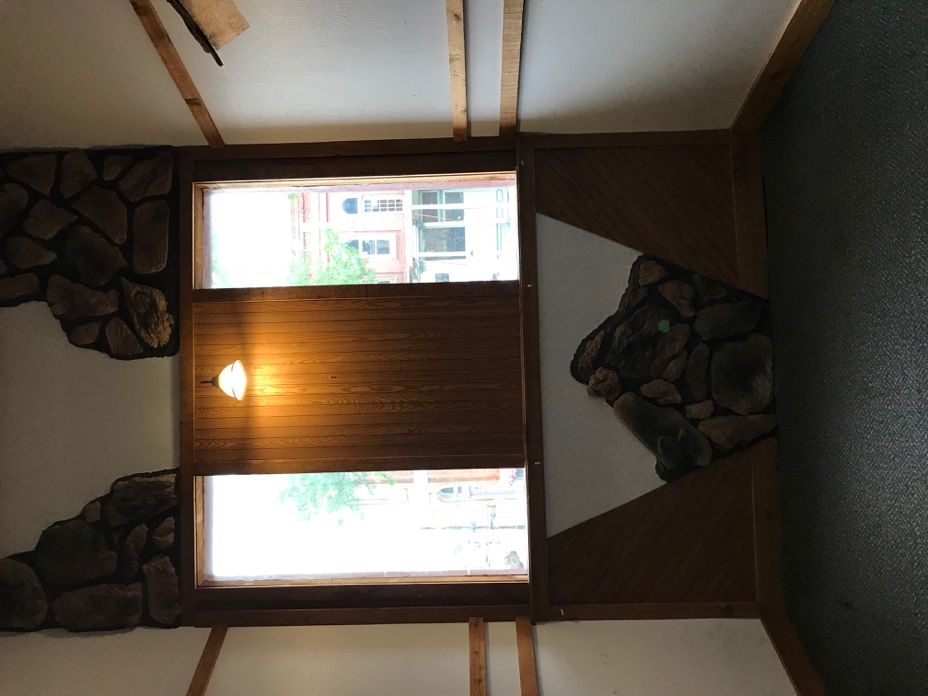 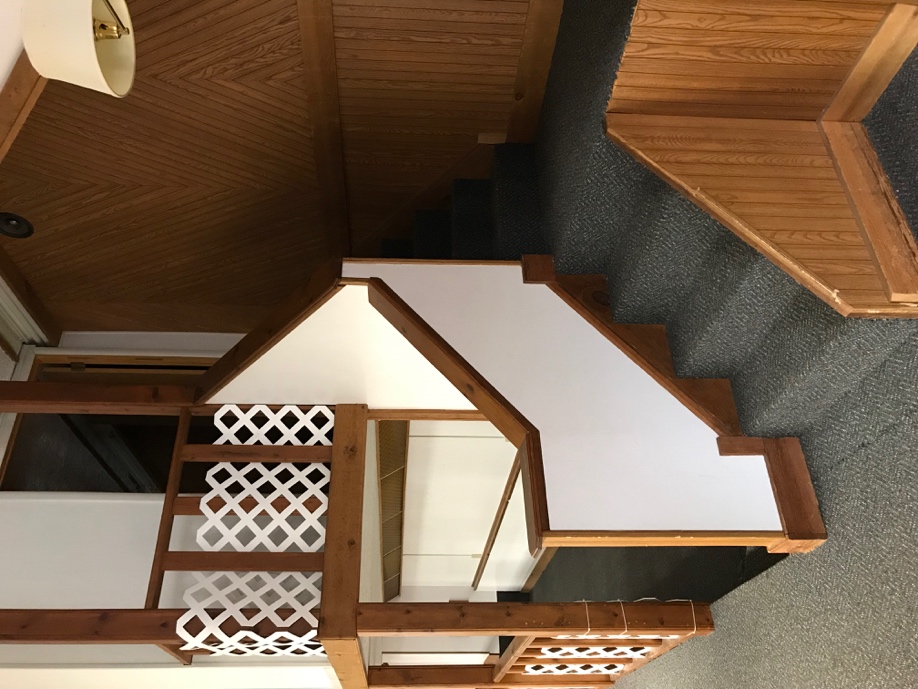 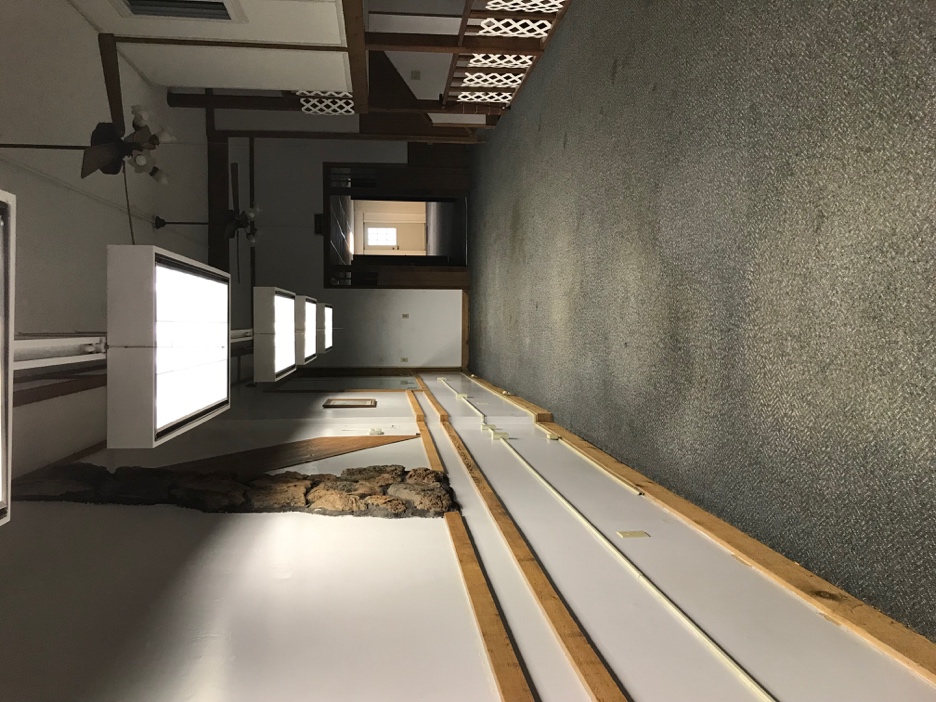 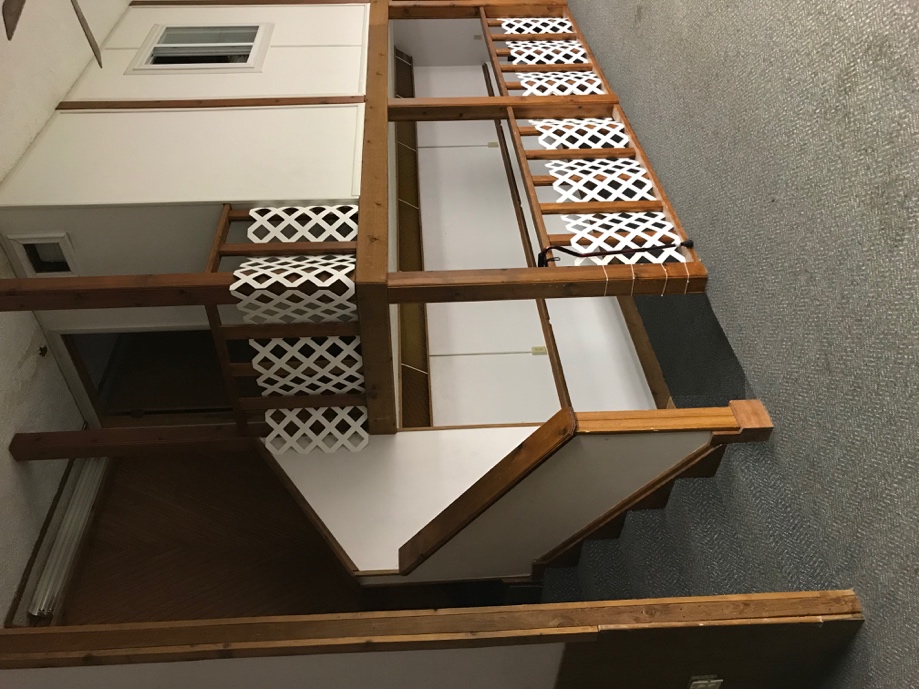 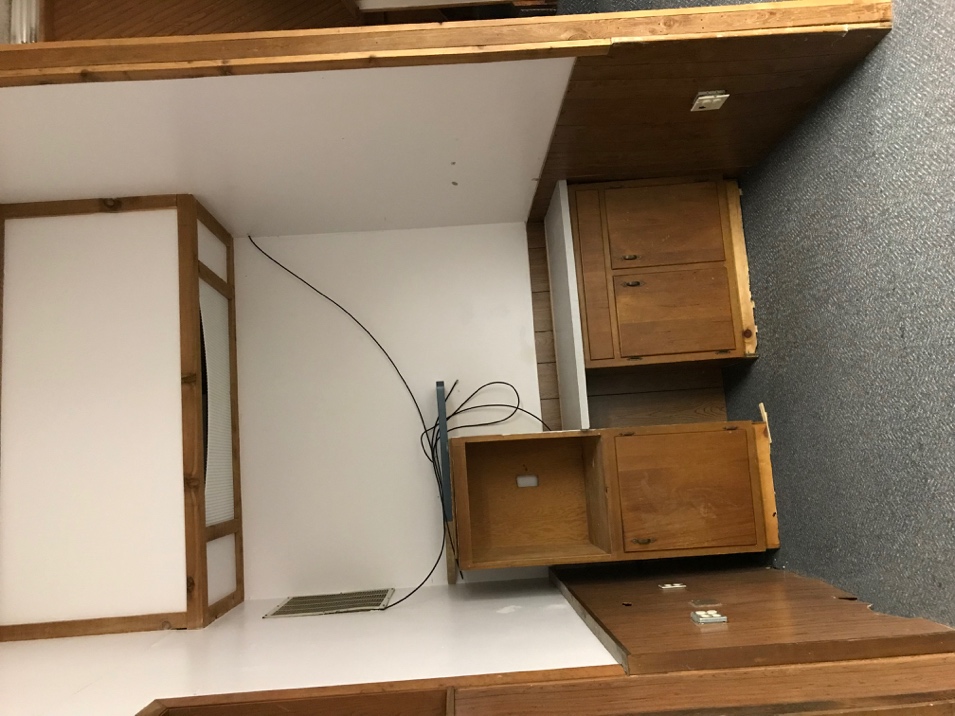 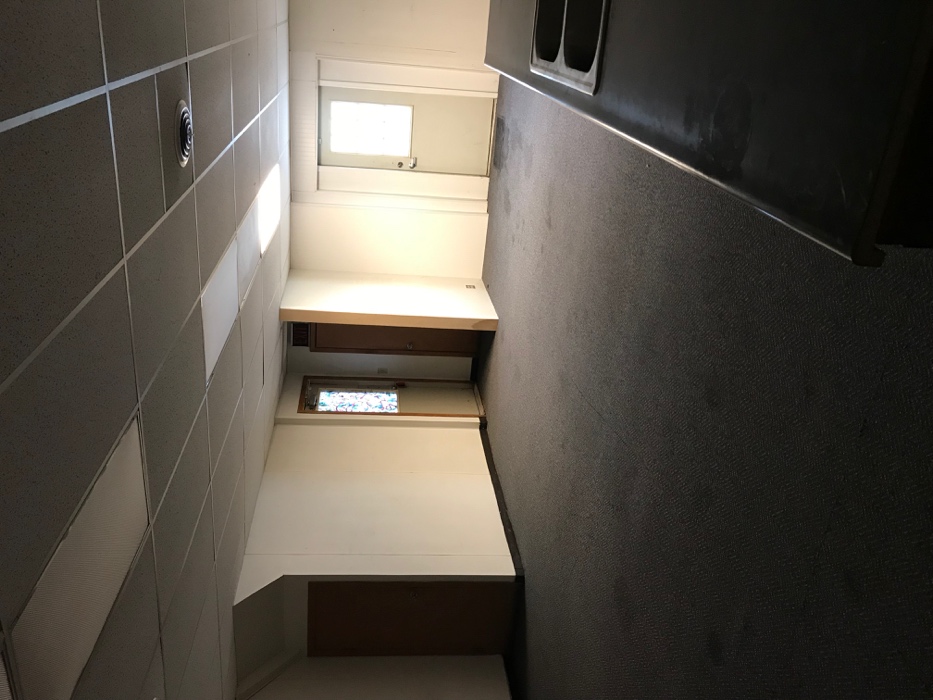 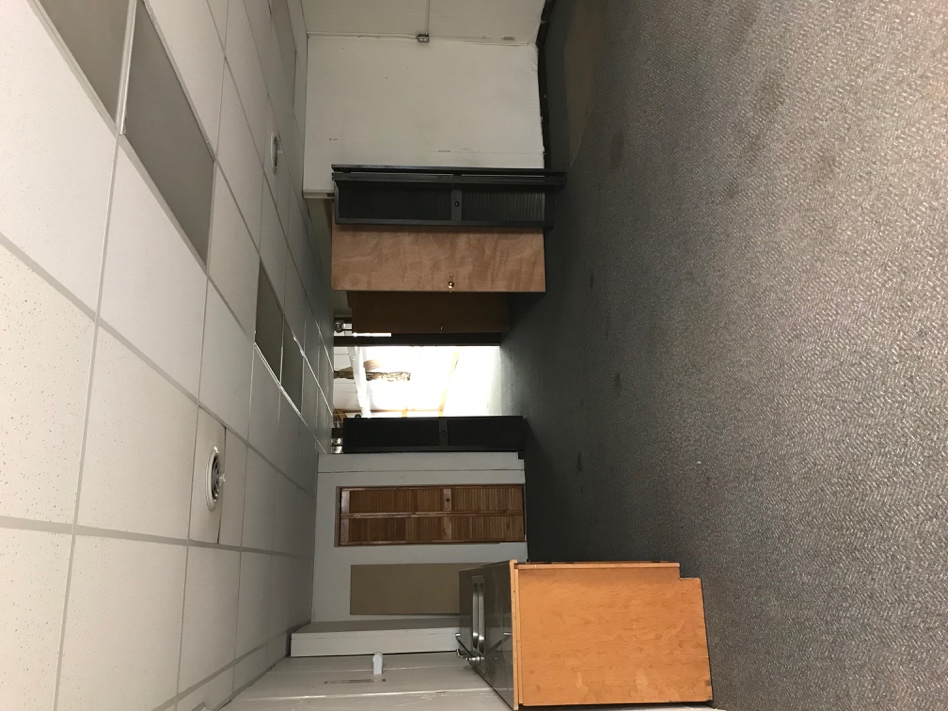 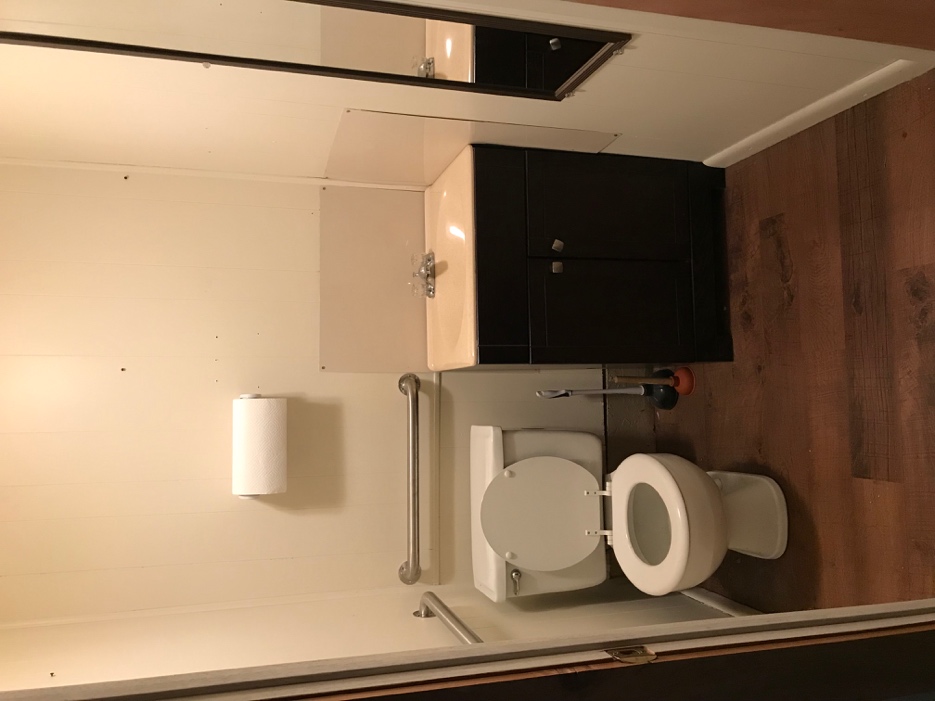 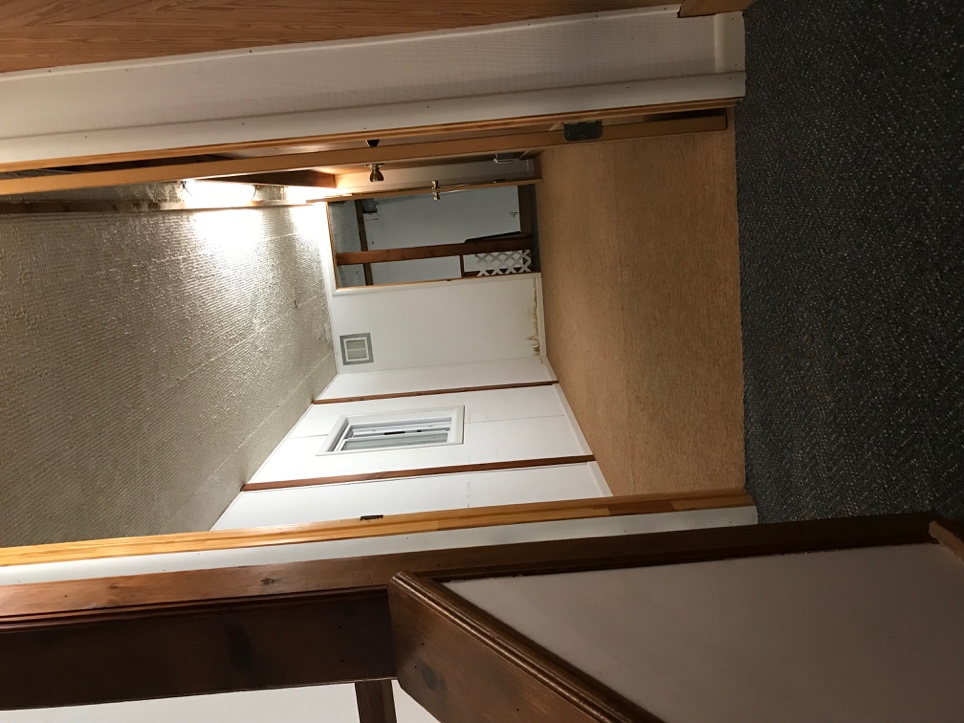 